Unit 4 Lesson 05Name(s)_______________________________________________ Period ______ Date ___________________Your Digital SelfYou may already be aware of information about you that is freely available online, but you probably haven’t thought about it from the standpoint of research. Suppose someone were to research you online. What would they be able to find? What connections could they make from the existing data out there to learn even more about you?Conducting Your ResearchYou should look through any publicly available pieces of information online. Start by simply looking up your name in a search engine but then refine your results by adding more specific information, like the place you live. Don’t forget social networks, your school website, or any other websites you frequently use.Record Your FindingsIn the space below record the information you find about yourself. If you know something is available online but can’t get to it now, record it anyway. If you need more space, you can record your findings on the back of this sheet as well.Now connect the dots.  If someone really wanted to find out about you online, given the information above, what would they know about you?Of the pieces of information you found above, which do you think poses the biggest threat to your security or privacy? Why do you think so?Activity Guide - Research Yourself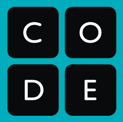 InformationWhere you found it